МИНИСТЕРСТВО ПРОСВЕЩЕНИЯ РОССИЙСКОЙ ФЕДЕРАЦИИМинистерство образования и науки Хабаровского краяУправление образования администрации Нанайского районаМБОУ СОШ п. ДжонкаРАБОЧАЯ ПРОГРАММА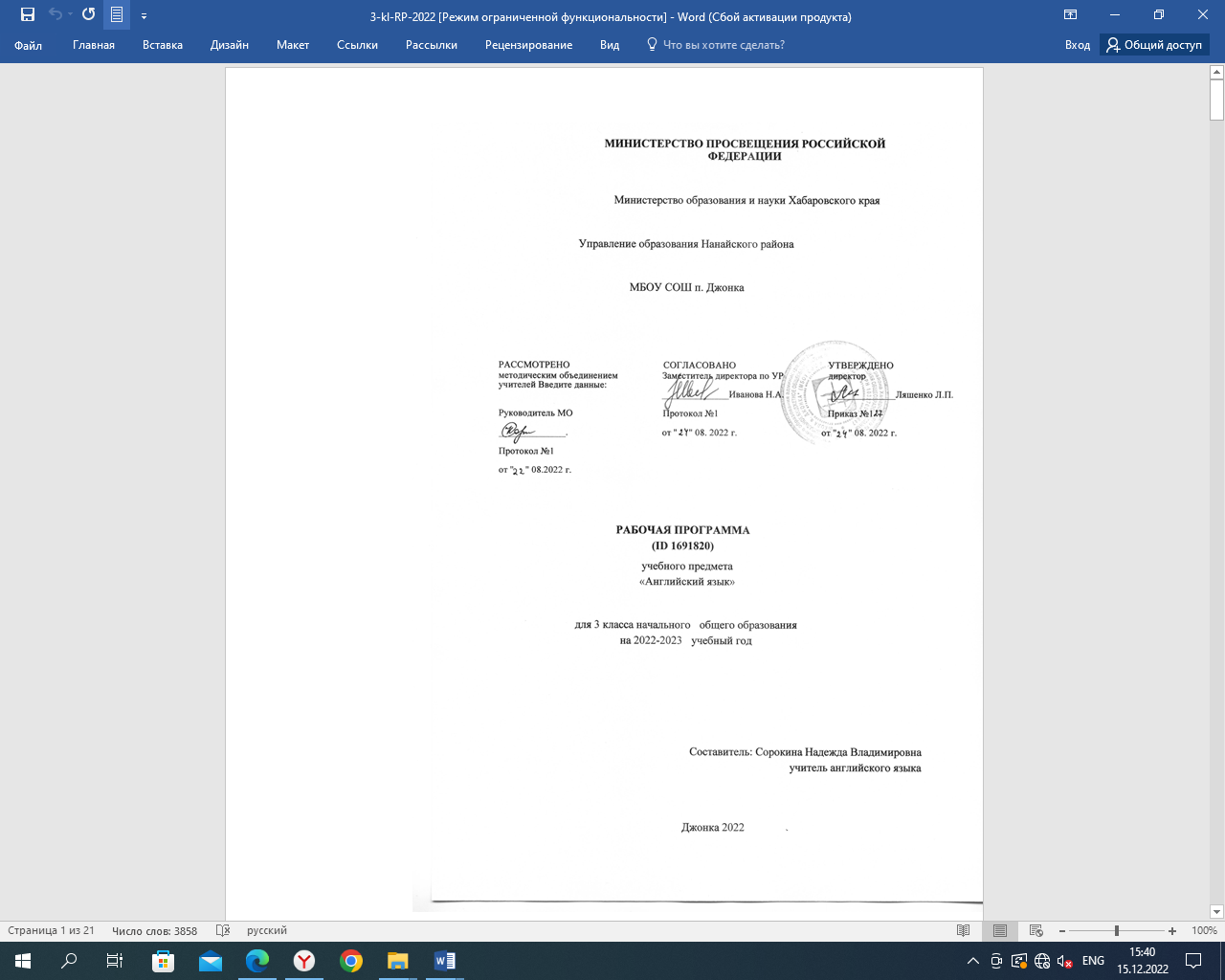 (ID 5160295)учебного предмета«Русский язык»для 8 класса основного общего образованияна 2022-2023  учебный годСоставитель: Скрипникова Татьяна ЮрьевнаУчительп. Джонка 2022Рабочая программа по русскому языку на уровне основного общего образования подготовлена на основе Федерального государственного образовательного стандарта основного общего образования (Приказ Минпросвещения России от 31 05 2021 г № 287, зарегистрирован Министерством юстиции Российской Федерации 05 07 2021 г , рег номер — 64101) (далее — ФГОС ООО), Концепции преподавания русского языка и литературы в Российской Федерации (утверждена распоряжением Правительства Российской Федерации от 9 апреля 2016 г № 637-р), Примерной программы воспитания, с учётом распределённых по классам проверяемых требований к результатам освоения Основной образовательной программы основного общего образования.ПОЯСНИТЕЛЬНАЯ ЗАПИСКАЛичностные  и   метапредметные   результаты   представлены с учётом особенностей преподавания русского языка в основной общеобразовательной школе с учётом методических традиций построения школьного  курса   русского   языка,   реализованных в большей части входящих в Федеральный перечень УМК по русскому языку. ОБЩАЯ ХАРАКТЕРИСТИКА УЧЕБНОГО ПРЕДМЕТА «РУССКИЙ ЯЗЫК»Русский язык — государственный язык Российской Федерации, язык межнационального общения народов России, национальный язык русского народа. Как государственный язык и язык 
межнационального общения русский язык является средством коммуникации всех народов 
Российской Федерации, основой их социально-экономической, культурной и духовной консолидации. Высокая функциональная значимость русского языка и выполнение им функций государственного языка и языка межнационального общения важны для каждого жителя России, независимо от места его проживания и этнической принадлежности Знание русского языка и владение им в разных формах его существования и функциональных разновидностях, понимание его стилистических особенностей и выразительных возможностей, умение правильно и эффективно использовать русский язык в различных сферах и ситуациях общения определяют успешность социализации личности и 
возможности её самореализации в различных жизненно важных для человека областях. Русский язык, выполняя свои базовые функции общения и выражения мысли, обеспечивает межличностное и социальное взаимодействие людей, участвует в формировании сознания, самосознания и мировоззрения личности, является важнейшим средством хранения и передачи информации, культурных традиций, истории русского и других народов России. Обучение русскому языку в школе направлено на совершенствование нравственной и коммуникативной культуры ученика, развитие его интеллектуальных и творческих способностей, мышления, памяти и воображения, навыков самостоятельной учебной деятельности, 
самообразования. Содержание обучения русскому языку ориентировано также на развитие функциональной грамотности как интегративного умения человека читать, понимать тексты, использовать 
информацию текстов разных форматов, оценивать её, размышлять о ней, чтобы достигать своих целей, расширять свои знания и возможности, участвовать в социальной жизни Речевая и текстовая деятельность является системообразующей доминантой школьного курса русского языка 
Соответствующие умения и навыки представлены в перечне метапредметных и предметных результатов обучения, в содержании обучения (разделы «Язык и речь», «Текст», «Функциональные разновидности языка»).ЦЕЛИ ИЗУЧЕНИЯ УЧЕБНОГО ПРЕДМЕТА «РУССКИЙ ЯЗЫК»Целями изучения русского языка по программам основного общего образования являются:	 осознание и проявление общероссийской гражданственности, патриотизма, уважения к русскому языку как государственному языку Российской Федерации и языку межнационального общения; проявление сознательного отношения к языку как к общероссийской ценности, форме выражения и хранения духовного богатства русского и других народов России, как к средству общения и 
получения знаний в разных сферах ​человеческой деятельности; проявление уважения к 
общероссийской и русской культуре, к культуре и языкам всех народов Российской Федерации;	 овладение русским языком как инструментом личностного развития, инструментом формирования социальных взаимоотношений, инструментом преобразования мира;
	 овладение знаниями о русском языке, его устройстве и закономерностях функционирования, о стилистических ресурсах русского языка; практическое овладение нормами русского литературного языка и речевого этикета; обогащение активного и потенциального словарного запаса и 
использование в собственной речевой практике разнообразных грамматических средств; 
совершенствование орфографической и пунктуационной грамотности; воспитание стремления к речевому самосовершенствованию;
	 совершенствование речевой деятельности, коммуникативных умений, обеспечивающих 
эффективное взаимодействие с окружающими людьми в ситуациях формального и неформального межличностного и межкультурного общения; овладение русским языком как средством получения различной информации, в том числе знаний по разным учебным предметам;
	 совершенствование мыслительной деятельности, развитие универсальных интеллектуальных умений сравнения, анализа, синтеза, абстрагирования, обобщения, классификации, установления определённых закономерностей и правил, конкретизации и т. п. в процессе изучения русского языка;	 развитие функциональной грамотности: умений осуществлять информационный поиск, извлекать и преобразовывать необходимую информацию, интерпретировать, понимать и использовать тексты разных форматов (сплошной, несплошной текст, инфографика и др.); освоение стратегий и тактик информационно-смысловой переработки текста, овладение способами понимания текста, его назначения, общего смысла, коммуникативного намерения автора; логической структуры, роли языковых средств.МЕСТО УЧЕБНОГО ПРЕДМЕТА «РУССКИЙ ЯЗЫК» В УЧЕБНОМ ПЛАНЕВ соответствии с Федеральным государственным образовательным стандартом основного общего образования учебный предмет «Русский язык» входит в  предметную  область  «Русский язык и литература» и является обязательным для  изучения.Содержание учебного предмета «Русский язык», представленное в рабочей программе, соответствует ФГОС ООО, Примерной основной образовательной программе основного общего образования.Учебным планом на изучение русского языка в 8 классе отводится  - 102 ч (3 ч в неделю).СОДЕРЖАНИЕ УЧЕБНОГО ПРЕДМЕТА Общие сведения о языке 
Русский язык в кругу других славянских языков.	Язык и речь 
	Монолог-описание, монолог-рассуждение, монолог-повествование; выступление с научным сообщением.Диалог.Текст 
Текст и его основные признаки.Особенности функционально-смысловых типов речи (повествование, описание, рассуждение).	Информационная переработка текста: извлечение информации из различных источников; использование лингвистических словарей; тезисы, конспект.Функциональные разновидности языка 
Официально-деловой стиль. Сфера употребления, функции, языковые особенности.	Жанры официально-делового стиля (заявление, объяснительная записка, автобиография, характеристика).Научный стиль. Сфера употребления, функции, языковые особенности.	Жанры научного стиля (реферат, доклад на научную тему). Сочетание различных функциональных разновидностей языка в тексте, средства связи предложений в тексте.Система языка 
Синтаксис. Культура речи. Пунктуация 
Синтаксис как раздел лингвистики.Словосочетание и предложение как единицы синтаксиса. Пунктуация. Функции знаков препинания.Словосочетание 
Основные признаки словосочетания.	Виды словосочетаний по морфологическим свойствам главного слова: глагольные, именные, наречные.Типы подчинительной связи слов в словосочетании: согласование, управление, примыкание. Синтаксический анализ словосочетаний.Грамматическая синонимия словосочетаний.Нормы построения словосочетаний.	Предложение 
	Предложение. Основные признаки предложения: смысловая и интонационная законченность, грамматическая оформленность.Виды предложений по цели высказывания (повествовательные, вопросительные, побудительные) и по эмоциональной окраске (восклицательные, невосклицательные). Их интонационные и смысловые особенности.Употребление языковых форм выражения побуждения в побудительных предложениях.	Средства оформления предложения в устной и письменной речи (интонация, логическое ударение, знаки препинания).Виды предложений по количеству грамматических основ (простые, сложные).Виды простых предложений по наличию главных членов (двусоставные, односоставные).Виды предложений по наличию второстепенных членов (распространённые, нераспространённые).Предложения полные и неполные.	Употребление неполных предложений в диалогической речи, соблюдение в устной речи интонации неполного предложения.Грамматические, интонационные и пунктуационные особенности предложений со словами да, нет. Нормы построения простого предложения, использования инверсии.Двусоставное предложение 
Главные члены предложения 
Подлежащее и сказуемое как главные члены предложения.Способы выражения подлежащего.	Виды сказуемого (простое глагольное, составное глагольное, составное именное) и способы его выражения.Тире между подлежащим и сказуемым.Нормы согласования сказуемого с подлежащим, выраженным словосочетанием, 
сложносокращёнными словами, словами большинство — меньшинство, количественными сочетаниями.Второстепенные члены предложения 
Второстепенные члены предложения, их виды.	Определение как второстепенный член предложения. Определения согласованные и несогласованные.Приложение как особый вид определения.Дополнение как второстепенный член предложения.Дополнения прямые и косвенные.	Обстоятельство как второстепенный член предложения. Виды обстоятельств (места, времени, причины, цели, образа действия, меры и степени, условия, уступки).Односоставные предложения 
Односоставные предложения, их грамматические признаки.Грамматические различия односоставных предложений и двусоставных неполных предложений.	Виды односоставных предложений: назывные, определённо-личные, неопределённо-личные, обобщённо-личные, безличные предложения.Синтаксическая синонимия односоставных и двусоставных предложений.Употребление односоставных предложений в речи.	Простое осложнённое предложение 
	Предложения с однородными членами 
	Однородные члены предложения, их признаки, средства связи. Союзная и бессоюзная связь однородных членов предложения.Однородные и неоднородные определения.Предложения с обобщающими словами при однородных членах.	Нормы построения предложений с однородными членами, связанными двойными союзами не только…но и, как… так и.	Нормы постановки знаков препинания в предложениях с однородными членами, связанными попарно, с помощью повторяющихся союзов (и... и, или... или, либo... либo, ни... ни, тo... тo). 	Нормы постановки знаков препинания в предложениях с обобщающими словами при однородных членах.Нормы постановки знаков препинания в простом и сложном предложениях с союзом и.Предложения с обособленными членами 
Обособление. Виды обособленных членов предложения (обособленные определения, обособленныеприложения, обособленные обстоятельства, обособленные дополнения).Уточняющие члены предложения, пояснительные и при​соединительные конструкции. Нормы постановки знаков препинания в предложениях со сравнительным оборотом; нормы обособления согласованных и несогласованных определений (в том числе приложений), дополнений, обстоятельств, уточняющих членов, пояснительных и присоединительных конструкций.Предложения с обращениями, вводными и вставными конструкциями 
Обращение. Основные функции обращения. Распространённое и нераспространённое обращение. Вводные конструкции.Группы вводных конструкций по значению (вводные слова со значением различной степени уверенности, различных чувств, источника сообщения, порядка мыслей и их связи, способа оформления мыслей).Вставные конструкции.Омонимия членов предложения и вводных слов, словосочетаний и предложений.	Нормы построения предложений с вводными словами и предложениями, вставными конструкциями, обращениями (распространёнными и нераспространёнными), междометиями.	Нормы постановки знаков препинания в предложениях с вводными и вставными конструкциями, обращениями и междометиями.ПЛАНИРУЕМЫЕ ОБРАЗОВАТЕЛЬНЫЕ РЕЗУЛЬТАТЫЛИЧНОСТНЫЕ РЕЗУЛЬТАТЫЛичностные результаты освоения Примерной рабочей программы по русскому языку основного общего образования достигаются в единстве учебной и воспитательной деятельности в соответствии с традиционными российскими социокультурными и духовно-нравственными ценностями, принятыми в обществе правилами и нормами поведения и способствуют процессам самопознания, 
самовоспитания и саморазвития, формирования внутренней позиции личности.	Личностные результаты освоения Примерной рабочей программы по русскому языку для основного общего образования должны отражать готовность обучающихся руководствоваться системой позитивных ценностных ориентаций и расширение опыта деятельности на её основе и в процессе реализации основных направлений воспитательной деятельности, в том числе в части: 
	Гражданского воспитания: 
	готовность к выполнению обязанностей гражданина и реализации его прав, уважение прав, свобод и законных интересов других людей; активное участие в жизни семьи, образовательной организации, местного сообщества, родного края, страны, в том числе в сопоставлении с ситуациями, отражёнными в литературных произведениях, написанных на русском языке; неприятие любых форм экстремизма, дискриминации; понимание роли различных социальных институтов в жизни человека; 
представление об основных правах, свободах и обязанностях гражданина, социальных нормах и правилах межличностных отношений в поликультурном и многоконфессиональном обществе, формируемое в том числе на основе примеров из литературных произведений, написанных на русском языке; готовность к разнообразной совместной деятельности, стремление 
к взаимопониманию и взаимопомощи; активное участие в школьном самоуправлении; готовность к участию в гуманитарной деятельности (помощь людям, нуждающимся в ней; волонтёрство).	Патриотического воспитания: 
	осознание российской гражданской идентичности в поликультурном и многоконфессиональном обществе, понимание роли русского языка как государственного языка Российской Федерации и языка межнационального общения народов России; проявление интереса к познанию русского языка, к истории и культуре Российской Федерации, культуре своего края, народов России в контексте учебного предмета «Русский язык»; ценностное отношение к русскому языку, к достижениям своей Родины — России, к науке, искусству, боевым подвигам и трудовым достижениям народа, в том числе отражённым в художественных произведениях; уважение к символам России, государственным праздникам, историческому и природному наследию и памятникам, традициям разных народов, проживающих в родной стране.	Духовно-нравственного воспитания: 
	ориентация на моральные ценности и нормы в ситуациях нравственного выбора; готовность оценивать своё поведение, в том числе речевое, и поступки, а также поведение и поступки других людей с позиции нравственных и правовых нормс учётом осознания последствий поступков; активное неприятие асоциальных поступков; свобода и ответственностьличности в условиях индивидуального и общественного пространства.	Эстетического воспитания: 
	восприимчивость к разным видам искусства, традициям и творчеству своего и других народов; понимание эмоционального воздействия искусства; осознание важности художественной культуры как средства коммуникации и самовыражения; осознание важности русского языка как средства коммуникации и самовыражения; понимание ценности отечественного и мирового искусства, роли этнических культурных традиций и народного творчества; стремление к самовыражению в разныхвидах искусства.	Физического воспитания, формирования культуры здоровья и эмоционального благополучия: 	осознание ценности жизни с опорой на собственный жизненный и читательский опыт; 
ответственное отношение к своему здоровью и установка на здоровый образ жизни (здоровое питание, соблюдение гигиенических правил, сбалансированный режим занятий и отдыха, регулярная физическая активность); осознание последствий и неприятие вредных привычек (употреб​ление алкоголя, наркотиков, курение) и иных форм вреда для физического и психического здоровья; соблюдение правил безопасности, в том числе навыки безопасного поведения в интернет-среде в процессе школьного языкового образования; способность адаптироваться к стрессовым ситуациям и меняющимся социальным, информационным и природным условиям, в том числе осмысляя 
собственный опыт и выстраивая дальнейшие цели; 
	умение принимать себя и других, не осуждая; 
	умение осознавать своё эмоциональное состояние и эмоциональное состояние других, использовать адекватные языковые средства для выражения своего состояния, в том числе опираясь на примеры из литературных произведений, написанных на русском языке; сформированность навыков рефлексии, признание своего права на ошибку и такого же права другого человека.	Трудового воспитания: 
	установка на активное участие в решении практических задач (в рамках семьи, школы, города, края) технологической и социальной направленности, способность инициировать, планировать и 
самостоятельно выполнять такого рода деятельность; 
	интерес к практическому изучению профессий и труда ​раз​личного рода, в том числе на основе применения изучае​мого предметного знания и ознакомления с деятельностью филологов, 
журналистов, писателей; уважение к труду и результатам трудовой деятельности; осознанный выбор и построение индивидуальной траектории образования и жизненных планов с учётом личных и общественных интересов и потребностей; умение рассказать о своих планах на будущее.	Экологического воспитания: 
	ориентация на применение знаний из области социальных и естественных наук для решения задач в области окружающей среды, планирования поступков и оценки их возможных последствий для окружающей среды; умение точно, логично выражать свою точку зрения на экологические проблемы; 	повышение уровня экологической культуры, осознание глобального характера экологических проблем и путей их решения; активное неприятие действий, приносящих вред окружающей среде, в том числе сформированное при знакомстве с литературными произведениями, поднимающими экологические проблемы; активное неприятие действий, приносящих вред окружающей среде; осознание своей роли как гражданина и потребителя в условиях взаимосвязи природной, 
технологической и социальной сред; готовность к участию в практической деятельности 
экологической направленности.	Ценности научного познания: 
	ориентация в деятельности на современную систему научных представлений об основных закономерностях развития чело​века, природы и общества, взаимосвязях человека с природной и социальной средой; закономерностях развития языка; овладение языковой и читательской культурой, навыками ​чтения как средства познания мира; овладение основными навыками исследовательской деятельности с учётом специфики школьного языкового образования; установка на осмысление опыта, наблюдений, поступков и стремление совершенствовать пути достижения индивидуального и коллективного благо​получия.Адаптации обучающегося к изменяющимся условиям социальной и природной среды: освоение обучающимися социального опыта, основных социальных ролей, норм и правилобщественного поведения, форм социальной жизни в группах и сообществах, включая семью, группы, сформированные по профессиональной деятельности, а также в рамках социального взаимодействия с людьми из другой культурной среды; 
	потребность во взаимодействии в условиях неопределённости, открытость опыту и знаниям других; потребность в действии в условиях неопределённости, в повышении уровня своей компетентности через практическую деятельность, в том числе умение учиться у других людей, получать в совместной деятельности новые знания, навыки и компетенции из опыта других; необходимость в формировании новых знаний, умений связывать образы, формулировать идеи, понятия, гипотезы об объектах и явлениях, в том числе ранее неизвестных, осознание дефицита собственных знаний и компетенций, планирование своего развития; умение оперировать основными понятиями, терминами и 
представлениями в области концепции устойчивого развития, анализировать и выявлять взаимосвязь природы, общества и экономики, оценивать свои действия с учётом влияния на окружающую среду, достижения целей и преодоления вызовов, возможных глобальных последствий; 
	способность осознавать стрессовую ситуацию, оценивать происходящие изменения и их 
последствия, опираясь на жизненный, речевой и читательский опыт; воспринимать стрессовую ситуацию как вызов, требующий контрмер; оценивать ситуацию стресса, корректировать 
принимаемые решения и действия; формулировать и оценивать риски и последствия, формировать опыт, уметь находить позитивное в сложившейся ситуации; быть готовым действовать в отсутствие гарантий успеха.МЕТАПРЕДМЕТНЫЕ РЕЗУЛЬТАТЫ	1. Овладение универсальными учебными познавательными действиями 
	Базовые логические действия: 
	выявлять и характеризовать существенные признаки языковых единиц, языковых явлений и процессов; 
	устанавливать существенный признак классификации языковых единиц (явлений), основания для обобщения и сравнения, критерии проводимого анализа; классифицировать языковые единицы по существенному признаку; 
	выявлять закономерности и противоречия в рассматриваемых фактах, данных и наблюдениях; предлагать критерии для выявления закономерностей и противоречий; 
	выявлять дефицит информации текста, необходимой для решения поставленной учебной задачи; 	выявлять причинно-следственные связи при изучении языковых процессов; делать выводы с использованием дедуктивных и индуктивных умозаключений, умозаключений по аналогии, формулировать гипотезы о взаимосвязях; 
	самостоятельно выбирать способ решения учебной задачи при работе с разными типами текстов, разными единицами языка, сравнивая варианты решения и выбирая оптималь​ный вариант с учётом самостоятельно выделенных критериев.	Базовые исследовательские действия: 
	использовать вопросы как исследовательский инструмент познания в языковом образовании; 	формулировать вопросы, фиксирующие несоответствие между реальным и желательным 
состоянием ситуации, и самостоятельно устанавливать искомое и данное; 
	формировать гипотезу об истинности собственных суждений и суждений других, аргументировать свою позицию, мнение; 
	составлять алгоритм действий и использовать его для решения учебных задач; 
	проводить по самостоятельно составленному плану небольшое исследование по установлению особенностей языковых единиц, процессов, причинно-следственных связей и зависимостей объектов между собой;	оценивать на применимость и достоверность информацию, полученную в ходе лингвистического исследования (эксперимента); 
	самостоятельно формулировать обобщения и выводы по результатам проведённого наблюдения, исследования; владеть инструментами оценки достоверности полученных выводов и обобщений; 	прогнозировать возможное дальнейшее развитие процессов, событий и их последствия в аналогичных или сходных ситуациях, а также выдвигать предположения об их развитии в новых условиях и контекстах.	Работа с информацией: 
	применять различные методы, инструменты и запросы при поиске и отборе информации с учётом предложенной учебной задачи и заданных критериев; 
	выбирать, анализировать, интерпретировать, обобщать и систематизировать информацию, представленную в текстах, таб​лицах, схемах; 
	использовать различные виды аудирования и чтения для оценки текста с точки зрения 
достоверности и применимости содержащейся в нём информации и усвоения необходимой 
информации с целью решения учебных задач; 
	использовать смысловое чтение для извлечения, обобщения и систематизации информации из одного или нескольких источников с учётом поставленных целей; 
	находить сходные аргументы (подтверждающие или опровергающие одну и ту же идею, версию) в различных информационных источниках; 
	самостоятельно выбирать оптимальную форму представления информации (текст, презентация, таблица, схема) и иллюстрировать решаемые задачи несложными схемами, диаграммами, иной графикой и их комбинациями в зависимости от коммуникативной установки; 
	оценивать надёжность информации по критериям, пред​ложенным учителем или сформулированным самостоятельно; 
	эффективно запоминать и систематизировать информацию.	2. Овладение универсальными учебными коммуникативными действиями 
	Общение: 
	воспринимать и формулировать суждения, выражать эмоции в соответствии с условиями и целями общения; выражать себя (свою точку зрения) в диалогах и дискуссиях, в устной монологической речи и в письменных текстах; 
	распознавать невербальные средства общения, понимать значение социальных знаков; 
	знать и распознавать предпосылки конфликтных ситуаций и смягчать конфликты, вести 
переговоры; 
	понимать намерения других, проявлять уважительное отношение к собеседнику и в корректной форме формулировать свои возражения; 
	в ходе диалога/дискуссии задавать вопросы по существу обсуждаемой темы и высказывать идеи, нацеленные на решение задачи и поддержание благожелательности общения; 
	сопоставлять свои суждения с суждениями других участников диалога, обнаруживать различие и сходство позиций; 
	публично представлять результаты проведённого языкового анализа, выполненного 
лингвистического эксперимента, исследования, проекта; 
	самостоятельно выбирать формат выступления с учётом цели презентации и особенностей аудитории и в соответствии с ним составлять устные и письменные тексты с использованием иллюстративного материала.Совместная деятельность: 
понимать и использовать преимущества командной и ин​дивидуальной работы при решенииконкретной проблемы, ​обосновывать необходимость применения групповых форм ​взаимодействия при решении поставленной задачи; 
	принимать цель совместной деятельности, коллективно строить действия по её достижению: распределять роли, договариваться, обсуждать процесс и результат совмест​ной работы; уметь обобщать мнения нескольких людей, проявлять готовность руководить, выполнять поручения, подчиняться; 
	планировать организацию совместной работы, определять свою роль (с учётом предпочтений и возможностей всех участников взаимодействия), распределять задачи между членами команды, участвовать в групповых формах работы (обсуждения, обмен мнениями, «мозговой штурм» и иные); 	выполнять свою часть работы, достигать качественный результат по своему направлению и координировать свои действия с действиями других членов команды; 
	оценивать качество своего вклада в общий продукт по критериям, самостоятельно 
сформулированным участниками взаимодействия; сравнивать результаты с исходной задачей и вклад каждого члена команды в достижение результатов, разделять сферу ответственности и проявлять готовность к представлению отчёта перед группой.	3. Овладение универсальными учебными регулятивными действиями 
	Самоорганизация: 
	выявлять проблемы для решения в учебных и жизненных ситуациях; 
	ориентироваться в различных подходах к принятию решений (индивидуальное, принятие решения в группе, принятие решения группой); 
	самостоятельно составлять алгоритм решения задачи (или его часть), выбирать способ решения учебной задачи с учётом имеющихся ресурсов и собственных возможностей, аргументировать предлагаемые варианты решений; 
	самостоятельно составлять план действий, вносить необходимые коррективы в ходе его реализации; 	делать выбор и брать ответственность за решение.	Самоконтроль: 
	владеть разными способами самоконтроля (в том числе речевого), самомотивации и рефлексии; 	давать адекватную оценку учебной ситуации и предлагать план её изменения; 
	предвидеть трудности, которые могут возникнуть при решении учебной задачи, и адаптировать решение к меняющимся обстоятельствам; 
	объяснять причины достижения (недостижения) результата дея​тельности; понимать причины коммуникативных неудач и уметь предупреждать их, давать оценку приобретённому речевому опыту и корректировать собственную речь с учётом целей и условий общения; оценивать соответствие результата цели и условиям общения.	Эмоциональный интеллект: 
	развивать способность управлять собственными эмоциями и эмоциями других; 
	выявлять и анализировать причины эмоций; понимать мотивы и намерения другого человека, анализируя речевую ситуацию; регулировать способ выражения собственных эмоций.Принятие себя и других: 
осознанно относиться к другому человеку и его мнению; признавать своё и чужое право на ошибку; 
принимать себя и других, не осуждая; 
проявлять открытость; 
осознавать невозможность контролировать всё вокруг.ПРЕДМЕТНЫЕ РЕЗУЛЬТАТЫОбщие сведения о языке 
Иметь представление о русском языке как одном из славянских языков.	Язык и речь 
	Создавать устные монологические высказывания объёмом не менее 8 предложений на основе жизненных наблюдений, личных впечатлений, чтения научно-учебной, художественной, научно-популярной и публицистической литературы (монолог-описание, монолог-рассуждение, монолог-повествование); выступать с научным сообщением.	Участвовать в диалоге на лингвистические темы (в рамках изученного) и темы на основе жизненных наблюдений (объём не менее 6 реплик).Владеть различными видами аудирования: выборочным, ознакомительным, детальным — научно-учебных, художест​венных, публицистических текстов различных функционально-смысловых типов речи.Владеть различными видами чтения: просмотровым, ознакомительным, изучающим, поисковым. Устно пересказывать прочитанный или прослушанный текст объёмом не менее 140 слов.Понимать содержание прослушанных и прочитанных научно-учебных, художественных, публицистических текстов различных функционально-смысловых типов речи объёмом не менее 280 слов: подробно, сжато и выборочно передавать в устной и письменной форме содержание 
прослушанных и прочитанных научно-учебных, художественных, публицистических текстов различных функционально-смысловых типов речи (для подробного изложения объём исходного текста должен составлять не менее 230 слов; для сжатого и выборочного изложения — не менее 260 слов).	Осуществлять выбор языковых средств для создания высказывания в соответствии с целью, темой и коммуникативным замыслом.Соблюдать в устной речи и на письме нормы современного русского литературного языка, в том числе во время списывания текста объёмом 120—140 слов; словарного диктанта объёмом 30—35 слов; диктанта на основе связного текста объёмом 120—140 слов, составленного с учётом ранее изученных правил правописания (в том числе содержащего изученные в течение четвёртого года обучения орфограммы, пунктограммы и слова с непроверяемыми написаниями); понимать особенности использования мимики и жестов в разговорной речи; объяснять национальную обусловленность норм речевого этикета; соблюдать в устной речи и на письме правила русского речевого этикета.	Текст 
	Анализировать текст с точки зрения его соответствия основным признакам: наличия темы, главной мысли, грамматической связи предложений, цельности и относительной законченности; указывать способы и средства связи предложений в тексте; анализировать текст с точки зрения его 
принадлежности к функционально-смысловому типу речи; анализировать языковые средства выразительности в тексте (фонетические, словообразовательные, лексические, морфологические). 	Распознавать тексты разных функционально-смысловых типов речи; анализировать тексты разных функциональных разновидностей языка и жанров; применять эти знания при выполнении языкового анализа различных видов и в речевой практике.Создавать тексты различных функционально-смысловых типов речи с опорой на жизненный и читательский опыт; тексты с опорой на произведения искусства (в том числе сочинения-миниатюры объёмом 7 и более предложений; классные сочинения объёмом не менее 200 слов с учётом стиля и жанра сочинения, характера темы).	Владеть умениями информационной переработки текста: со​здавать тезисы, конспект; извлекать информацию из различных источников, в том числе из лингвистических словарей и справочнойлитературы, и использовать её в учебной деятельности.Представлять сообщение на заданную тему в виде презентации.	Представлять содержание прослушанного или прочитанного научно-учебного текста в виде таблицы, схемы; представлять содержание таблицы, схемы в виде текста.	Редактировать тексты: собственные/созданные другими обучающимися тексты с целью совершенствования их содержания и формы; сопоставлять исходный и отредактированный тексты.	Функциональные разновидности языка 
	Характеризовать особенности официально-делового стиля (заявление, объяснительная записка, автобиография, характеристика) и научного стиля, основных жанров научного стиля (реферат, доклад на научную тему), выявлять сочетание различных функциональных разновидностей языка в тексте, средства связи предложений в тексте.	Создавать тексты официально-делового стиля (заявление, объяснительная записка, автобиография, характеристика), публицистических жанров; оформлять деловые бумаги.	Осуществлять выбор языковых средств для создания высказывания в соответствии с целью, темой и коммуникативным замыслом.Система языка 
Cинтаксис. Культура речи. Пунктуация 
Иметь представление о синтаксисе как разделе лингвистики.Распознавать словосочетание и предложение как единицы синтаксиса.Различать функции знаков препинания.	Словосочетание 
	Распознавать словосочетания по морфологическим свойствам главного слова: именные, глагольные, наречные; определять типы подчинительной связи слов в словосочетании: согласование, управление, примыкание; выявлять грамматическую синонимию словосочетаний.Применять нормы построения словосочетаний.	Предложение 
	Характеризовать основные признаки предложения, средства оформления предложения в устной и письменной речи; различать функции знаков препинания.Распознавать предложения по цели высказывания, эмоциональной окраске, характеризовать их интонационные и смысловые особенности, языковые формы выражения побуждения в 
побудительных предложениях; использовать в текстах публицистического стиля риторическое восклицание, вопросно-ответную форму изложения.Распознавать предложения по количеству грамматических основ; различать способы выражения подлежащего, виды сказуемого и способы его выражения. Применять нормы построения простого предложения, использования инверсии; применять нормы согласования сказуемого с подлежащим, в том числе выраженным словосочетанием, сложносокращёнными словами, словами 
большинство—меньшинство, количественными сочетаниями. Применять нормы постановки тире между подлежащим и сказуемым.Распознавать предложения по наличию главных и второстепенных членов, предложения полные и неполные (понимать особенности употребления неполных предложений в диалогической речи, соблюдения в устной речи интонации неполного предложения).Различать виды второстепенных членов предложения (согласованные и несогласованные определения, приложение как особый вид определения; прямые и косвенные дополнения, виды обстоятельств).	Распознавать односоставные предложения, их грамматические признаки, морфологические средства выражения главных членов; различать виды односоставных предложений (назывное предложение,определённо-личное предложение, неопределённо-личное предложение, обощённо-личное предложение, безличное предложение); характеризовать грамматические различия односоставных предложений и двусоставных неполных предложений; выявлять синтаксическую синонимию односоставных и двусоставных предложений; понимать особенности употребления односоставных предложений в речи; характеризовать грамматические, интонационные и пунктуационные особенности предложений со словами да, нет.Характеризовать признаки однородных членов предложения, средства их связи (союзная и бессоюзная связь); различать однородные и неоднородные определения; находить обобщающие слова при однородных членах; понимать особенности употреб​ления в речи сочетаний однородных членов разных типов.	Применять нормы построения предложений с однородными членами, связанными двойными союзами не только… но и, как… так и.Применять нормы постановки знаков препинания в предложениях с однородными членами, связанными попарно, с помощью повторяющихся союзов (и... и, или... или, либo... либo, ни... ни, тo... тo); нормы постановки знаков препинания в предложениях с обобщающим словом при однородных членах.Распознавать простые неосложнённые предложения, в том числе предложения с неоднородными определениями; простые предложения, осложнённые однородными членами, включая предложения с обобщающим словом при однородных членах, осложнённые обособленными членами, обращением, вводными словами и предложениями, вставными конструкциями, междометиями.Различать виды обособленных членов предложения, применять нормы обособления согласованных и несогласованных определений (в том числе приложений), дополнений, обстоятельств, уточняющих членов, пояснительных и присоединительных конструкций. Применять нормы постановки знаков препинания в предложениях со сравнительным оборотом; нормы обособления согласованных и несогласованных определений (в том числе приложений), дополнений, обстоятельств, уточняющих членов, пояснительных и присоединительных конструкций; нормы постановки знаков препинания в предложениях с ввод​ными и вставными конструкциями, обращениями и междометиями.Различать группы вводных слов по значению, различать ввод​ные предложения и вставные конструкции; понимать особенности употребления предложений с вводными словами, вводными предложениями и вставными конструкциями, обращениями и междометиями в речи, понимать их функции; выявлять омонимию членов предложения и вводных слов, словосочетаний и предложений.	Применять нормы построения предложений с вводными словами и предложениями, вставными конструкциями, обращениями (распространёнными и нераспространёнными), междометиями. 	Распознавать сложные предложения, конструкции с чужой речью (в рамках изученного).Проводить синтаксический анализ словосочетаний, синтаксический и пунктуационный анализ предложений; применять знания по синтаксису и пунктуации при выполнении языкового анализа различных видов и в речевой практике.ТЕМАТИЧЕСКОЕ ПЛАНИРОВАНИЕ ПОУРОЧНОЕ ПЛАНИРОВАНИЕ УЧЕБНО-МЕТОДИЧЕСКОЕ ОБЕСПЕЧЕНИЕ ОБРАЗОВАТЕЛЬНОГО ПРОЦЕССА ОБЯЗАТЕЛЬНЫЕ УЧЕБНЫЕ МАТЕРИАЛЫ ДЛЯ УЧЕНИКА 
Разумовская М.М., Львова С.И., Капинос В.И. и другие. Русский язык, 8 класс/ ООО «ДРОФА»; АО«Издательство Просвещение»; 
Введите свой вариант:МЕТОДИЧЕСКИЕ МАТЕРИАЛЫ ДЛЯ УЧИТЕЛЯ Методическое пособие для учителяЦИФРОВЫЕ ОБРАЗОВАТЕЛЬНЫЕ РЕСУРСЫ И РЕСУРСЫ СЕТИ ИНТЕРНЕТ https://resh.edu.ru/subject/13/8/МАТЕРИАЛЬНО-ТЕХНИЧЕСКОЕ ОБЕСПЕЧЕНИЕ ОБРАЗОВАТЕЛЬНОГО ПРОЦЕССА УЧЕБНОЕ ОБОРУДОВАНИЕ 
ОБОРУДОВАНИЕ ДЛЯ ПРОВЕДЕНИЯ ПРАКТИЧЕСКИХ РАБОТ№
п/пНаименование разделов и тем программыКоличество часовКоличество часовКоличество часовДата 
изученияВиды деятельностиВиды, 
формы 
контроляЭлектронные (цифровые) образовательные ресурсы№
п/пНаименование разделов и тем программывсегоконтрольные работыпрактические работыДата 
изученияВиды деятельностиВиды, 
формы 
контроляЭлектронные (цифровые) образовательные ресурсыРаздел 1. ПОВТОРЕНИЕРаздел 1. ПОВТОРЕНИЕРаздел 1. ПОВТОРЕНИЕРаздел 1. ПОВТОРЕНИЕРаздел 1. ПОВТОРЕНИЕРаздел 1. ПОВТОРЕНИЕРаздел 1. ПОВТОРЕНИЕРаздел 1. ПОВТОРЕНИЕРаздел 1. ПОВТОРЕНИЕ1.1.Повторение пройденного материала.40001.09.2022 06.09.2022Повторение пройденного материалаДиктант;Итого по разделу:Итого по разделу:4Раздел 2. ОБЩИЕ  СВЕДЕНИЯ  О  ЯЗЫКЕ Раздел 2. ОБЩИЕ  СВЕДЕНИЯ  О  ЯЗЫКЕ Раздел 2. ОБЩИЕ  СВЕДЕНИЯ  О  ЯЗЫКЕ Раздел 2. ОБЩИЕ  СВЕДЕНИЯ  О  ЯЗЫКЕ Раздел 2. ОБЩИЕ  СВЕДЕНИЯ  О  ЯЗЫКЕ Раздел 2. ОБЩИЕ  СВЕДЕНИЯ  О  ЯЗЫКЕ Раздел 2. ОБЩИЕ  СВЕДЕНИЯ  О  ЯЗЫКЕ Раздел 2. ОБЩИЕ  СВЕДЕНИЯ  О  ЯЗЫКЕ 2.1.Русский язык в кругу других славянских языков.10007.09.2022 11.09.2022Иметь представление о русском языке как одном из восточнославянских языков, уметь рассказать об этом; Извлекать информацию из различных источников;Устный 
опрос;https://resh.edu.ru/subject/13/8/Итого по разделу:Итого по разделу:1Раздел 3. ЯЗЫК И  РЕЧЬ Раздел 3. ЯЗЫК И  РЕЧЬ Раздел 3. ЯЗЫК И  РЕЧЬ Раздел 3. ЯЗЫК И  РЕЧЬ Раздел 3. ЯЗЫК И  РЕЧЬ Раздел 3. ЯЗЫК И  РЕЧЬ Раздел 3. ЯЗЫК И  РЕЧЬ Раздел 3. ЯЗЫК И  РЕЧЬ Раздел 3. ЯЗЫК И  РЕЧЬ 3.1.Виды речи. Монолог и диалог. Их разновидности.40112.09.2022 19.09.2022; 
Создавать устные монологические высказывания на основе жизненных наблюдений, личных впечатлений, чтения научно-учебной, художественной, научно-популярной и 
публицистической литературы (в течение учебного года); Выступать с научным сообщением; 
Участвовать в диалоге на лингвистические темы (в рамках изученного) и темы на основе жизненных наблюдений (в течение учебного года); 
Устно пересказывать прочитанный или прослушанный текст; Представлять сообщение на заданную тему в виде 
презентации; 
Создавать тексты различных функционально-смысловых типов речи (повествование, описание, рассуждение) с опорой на жизненный и читательский опыт; тексты с опорой на 
произведения искусства (в течение учебного года); 
Создавать тексты официально-делового стиля (заявление, объяснительная записка, автобиография, характеристика), публицистических жанров; 
Оформлять деловые бумаги (в рамках изученного); 
Выбирать языковые средства для создания высказывания в соответствии с целью, темой и коммуникативным замыслом; Редактировать собственные тексты с целью 
совершенствования их содержания и формы; 
Сопоставлять исходный и отредактированный тексты; 
Анализировать примеры использования мимики и жестов в разговорной речи; 
Объяснять национальную обусловленность норм речевого этикета; 
Применять в устной речи и на письме правила русского 
речевого этикета; 
Использовать приёмы аудирования различных видов; 
Анализировать содержание прослушанных научно-учебных, художественных, публицистических текстов различных 
функционально-смысловых типов речи; 
Подробно, сжато и выборочно передавать в устной и 
письменной форме содержание прослушанных и прочитанных научно-учебных, художественных, публицистических текстов различных функционально-смысловых типов речи; 
Применять различные приёмы просмотрового, 
ознакомительного, изучающего, поискового чтения; 
Анализировать содержание прочитанных научно-учебных, художественных, публицистических текстов различных 
функционально-смысловых типов речи;Практическая работа;https://resh.edu.ru/subject/13/8/Итого по разделу:Итого по разделу:4Раздел 4. ТЕКСТРаздел 4. ТЕКСТРаздел 4. ТЕКСТРаздел 4. ТЕКСТРаздел 4. ТЕКСТРаздел 4. ТЕКСТРаздел 4. ТЕКСТРаздел 4. ТЕКСТРаздел 4. ТЕКСТ4.1.Текст и его признаки. 10020.09.2022Анализировать текст с точки зрения его соответствия 
основным признакам: наличия темы, главной мысли, 
грамматической связи предложений, цельности и 
относительной законченности; 
Указывать способы и средства связи предложений в тексте; Анализировать текст с точки зрения его принадлежности к функционально-смысловому типу речи; 
Анализировать языковые средства выразительности в тексте (фонетические, словообразовательные, лексические, 
морфологические) (обобщение, в течение года);Тестирование;https://resh.edu.ru/subject/13/8/4.2.Функционально-смысловые типы речи.10025.09.2022Анализировать текст с точки зрения его соответствия 
основным признакам: наличия темы, главной мысли, 
грамматической связи предложений, цельности и 
относительной законченности; 
Указывать способы и средства связи предложений в тексте; Анализировать текст с точки зрения его принадлежности к функционально-смысловому типу речи; 
Анализировать языковые средства выразительности в тексте (фонетические, словообразовательные, лексические, 
морфологические) (обобщение, в течение года);Письменный контроль;https://resh.edu.ru/subject/13/8/4.3.Смысловой анализ текста.10026.09.2022Распознавать тексты разных функционально-смысловых типов речи; анализировать тексты разных функциональных разновидностей языка и жанров; применять эти знания при выполнении анализа различных видов и в речевой практике; Проводить информационную переработку текста: создавать тезисы, конспект; извлекать информацию из различных источников; пользоваться лингвистическими словарями;Письменный контроль;https://resh.edu.ru/subject/13/8/4.4.Информационная переработка текста.20127.09.2022 02.10.2022Распознавать тексты разных функционально-смысловых типов речи; анализировать тексты разных функциональных разновидностей языка и жанров; применять эти знания при выполнении анализа различных видов и в речевой практике; Проводить информационную переработку текста: создавать тезисы, конспект; извлекать информацию из различных источников; пользоваться лингвистическими словарями;Практическая работа;https://resh.edu.ru/subject/13/8/Итого по разделу:Итого по разделу:5Раздел 5. ФУНКЦИОНАЛЬНЫЕ  РАЗНОВИДНОСТИ  ЯЗЫКАРаздел 5. ФУНКЦИОНАЛЬНЫЕ  РАЗНОВИДНОСТИ  ЯЗЫКАРаздел 5. ФУНКЦИОНАЛЬНЫЕ  РАЗНОВИДНОСТИ  ЯЗЫКАРаздел 5. ФУНКЦИОНАЛЬНЫЕ  РАЗНОВИДНОСТИ  ЯЗЫКАРаздел 5. ФУНКЦИОНАЛЬНЫЕ  РАЗНОВИДНОСТИ  ЯЗЫКАРаздел 5. ФУНКЦИОНАЛЬНЫЕ  РАЗНОВИДНОСТИ  ЯЗЫКАРаздел 5. ФУНКЦИОНАЛЬНЫЕ  РАЗНОВИДНОСТИ  ЯЗЫКАРаздел 5. ФУНКЦИОНАЛЬНЫЕ  РАЗНОВИДНОСТИ  ЯЗЫКАРаздел 5. ФУНКЦИОНАЛЬНЫЕ  РАЗНОВИДНОСТИ  ЯЗЫКА5.1.Официально-деловой стиль.Жанры официально-делового стиля. 20003.10.2022 04.10.2022Анализировать тексты разных функциональных 
разновидностей языка и жанров; применять эти знания при выполнении анализа различных видов и в речевой практике; Характеризовать особенности жанров официально-делового и научного стилей;Практическая работа;https://resh.edu.ru/subject/13/8/5.2.Научный стиль. Жанры научного стиля.30110.10.2022 16.10.2022Создавать тексты официально-делового стиля (заявление, объяснительная записка, автобиография, характеристика); Создавать рефераты и доклады на научную тему;Практическая работа;https://resh.edu.ru/subject/13/8/Итого по разделу:Итого по разделу:5Раздел 6. СИСТЕМА ЯЗЫКА: СИНТАКСИС. КУЛЬТУРА РЕЧИ. ПУНКТУАЦИЯРаздел 6. СИСТЕМА ЯЗЫКА: СИНТАКСИС. КУЛЬТУРА РЕЧИ. ПУНКТУАЦИЯРаздел 6. СИСТЕМА ЯЗЫКА: СИНТАКСИС. КУЛЬТУРА РЕЧИ. ПУНКТУАЦИЯРаздел 6. СИСТЕМА ЯЗЫКА: СИНТАКСИС. КУЛЬТУРА РЕЧИ. ПУНКТУАЦИЯРаздел 6. СИСТЕМА ЯЗЫКА: СИНТАКСИС. КУЛЬТУРА РЕЧИ. ПУНКТУАЦИЯРаздел 6. СИСТЕМА ЯЗЫКА: СИНТАКСИС. КУЛЬТУРА РЕЧИ. ПУНКТУАЦИЯРаздел 6. СИСТЕМА ЯЗЫКА: СИНТАКСИС. КУЛЬТУРА РЕЧИ. ПУНКТУАЦИЯРаздел 6. СИСТЕМА ЯЗЫКА: СИНТАКСИС. КУЛЬТУРА РЕЧИ. ПУНКТУАЦИЯРаздел 6. СИСТЕМА ЯЗЫКА: СИНТАКСИС. КУЛЬТУРА РЕЧИ. ПУНКТУАЦИЯ6.1.Синтаксис как раздел лингвистики. 10117.10.2022 18.10.2022Иметь представление о синтаксисе как разделе лингвистики; Распознавать словосочетание и предложение как единицы синтаксиса;Практическая работа;https://resh.edu.ru/subject/13/8/6.2.Пунктуация. Функции знаков препинания.10119.10.2022 23.10.2022Иметь представление о синтаксисе как разделе лингвистики; Различать функции знаков препинания;Практическая работа;https://resh.edu.ru/subject/13/8/Итого по разделу:Итого по разделу:2Раздел 7. СИСТЕМА ЯЗЫКА: СЛОВОСОЧЕТАНИЕ Раздел 7. СИСТЕМА ЯЗЫКА: СЛОВОСОЧЕТАНИЕ Раздел 7. СИСТЕМА ЯЗЫКА: СЛОВОСОЧЕТАНИЕ Раздел 7. СИСТЕМА ЯЗЫКА: СЛОВОСОЧЕТАНИЕ Раздел 7. СИСТЕМА ЯЗЫКА: СЛОВОСОЧЕТАНИЕ Раздел 7. СИСТЕМА ЯЗЫКА: СЛОВОСОЧЕТАНИЕ Раздел 7. СИСТЕМА ЯЗЫКА: СЛОВОСОЧЕТАНИЕ 7.1.Словосочетание и его признаки.10124.10.2022; 
Распознавать словосочетания по морфологическим свойствам главного слова: именные, глагольные, наречные; 
Определять типы подчинительной связи слов в 
словосочетании: согласование, управление, примыкание; Выявлять грамматическую синонимию словосочетаний;Практическая работа;https://resh.edu.ru/subject/13/8/7.2.Виды словосочетаний по морфологическим свойствам главного слова.20125.10.2022 30.10.2022Определять основания для сравнения и сравнивать 
словосочетания разных видов, с разными типами 
подчинительной связи; 
Применять нормы построения словосочетаний; 
Проводить синтаксический анализ словосочетаний, синтаксический и пунктуационный анализ предложений;Практическая работа;https://resh.edu.ru/subject/13/8/7.3.Типы подчинительной связи в словосочетании.21007.11.2022 08.11.2022Проводить синтаксический анализ словосочетаний, 
синтаксический и пунктуационный анализ предложений; Применять знания по синтаксису и пунктуации при 
выполнении языкового анализа различных видов и в речевой практике;Контрольная работа;https://resh.edu.ru/subject/13/8/Итого по разделу:Итого по разделу:5Раздел 8. СИСТЕМА ЯЗЫКА: ПРЕДЛОЖЕНИЕРаздел 8. СИСТЕМА ЯЗЫКА: ПРЕДЛОЖЕНИЕРаздел 8. СИСТЕМА ЯЗЫКА: ПРЕДЛОЖЕНИЕРаздел 8. СИСТЕМА ЯЗЫКА: ПРЕДЛОЖЕНИЕРаздел 8. СИСТЕМА ЯЗЫКА: ПРЕДЛОЖЕНИЕРаздел 8. СИСТЕМА ЯЗЫКА: ПРЕДЛОЖЕНИЕРаздел 8. СИСТЕМА ЯЗЫКА: ПРЕДЛОЖЕНИЕРаздел 8. СИСТЕМА ЯЗЫКА: ПРЕДЛОЖЕНИЕРаздел 8. СИСТЕМА ЯЗЫКА: ПРЕДЛОЖЕНИЕ8.1.Предложение и его  основные признаки. Виды предложений.60109.11.2022 22.11.2022Характеризовать предложения, опираясь на основные признаки, применять средства оформления предложения в устной и письменной речи; различать функции знаков препинания; 
Определять основания для сравнения и сравнивать 
словосочетание и предложение;Практическая работа;https://resh.edu.ru/subject/13/8/8.2.Двусоставное предложение.Главные члены предложения (грамматическая основа).50123.11.2022 05.12.2022Анализировать и применять нормы построения простого предложения, анализировать примеры использования 
инверсии; 
Применять нормы согласования сказуемого с подлежащим, в том числе нормы согласования сказуемого с подлежащим, выраженным словосочетаниями, сложносокращёнными словами, словами большинство — меньшинство, 
количественными сочетаниями;Практическая работа;https://resh.edu.ru/subject/13/8/8.3.Второстепенные члены предложения.100106.12.2022 31.12.2022Определять основания для сравнения и сравнивать 
предложения с разными видами второстепенных членов; Моделировать предложения с разными видами 
второстепенных членов;Практическая работа;https://resh.edu.ru/subject/13/8/8.4.Односоставные предложения. Виды односоставных предложений.101111.01.2023 05.02.2023Определять основания для сравнения и сравнивать 
односоставные предложения разных видов; 
Моделировать односоставные предложения разных видов;Контрольная работа; 
Практическая работа;https://resh.edu.ru/subject/13/8/8.5.Простое осложнённое предложение. Предложения с однородными членами.101106.02.2023 27.02.2023Применять нормы постановки знаков препинания в 
предложениях с однородными членами, связанными попарно, с помощью повторяющихся союзов (и... и, или... или, либo... либo, ни... ни, тo... тo); нормы постановки знаков препинания в предложениях с обобщающим словом при однородных членах; 
Проводить синтаксический и пунктуационный анализ 
предложений;Устный 
опрос; 
Контрольная работа; 
Практическая работа;https://resh.edu.ru/subject/13/8/8.6.Предложения с обособленными членами.Виды обособленных членов  предложения.Уточняющие члены предложения, пояснительные и присоединительные конструкции.121128.02.2023 27.03.2023Применять нормы обособления согласованных и 
несогласованных определений, приложений, дополнений, обстоятельств, уточняющих членов, пояснительных и присоединительных конструкций; 
Определять основания для сравнения и сравнивать 
предложения с разными видами обособления и уточнения;Контрольная работа; 
Практическая работа;https://resh.edu.ru/subject/13/8/8.7.Предложения с обращениями, вводными и вставными конструкциями. Обращение. Вводные конструкции. Вставные конструкции.102003.04.2023 24.04.2023Различать вводные предложения и вставные конструкции; Выявлять и понимать особенности употребления вводных слов, вводных предложений и вставных конструкций, обращений и междометий в речи, понимать их функции;Контрольная работа;https://resh.edu.ru/subject/13/8/Итого по разделу:Итого по разделу:63Раздел 9. ПОВТОРЕНИЕРаздел 9. ПОВТОРЕНИЕРаздел 9. ПОВТОРЕНИЕРаздел 9. ПОВТОРЕНИЕРаздел 9. ПОВТОРЕНИЕРаздел 9. ПОВТОРЕНИЕРаздел 9. ПОВТОРЕНИЕРаздел 9. ПОВТОРЕНИЕРаздел 9. ПОВТОРЕНИЕ9.1.Повторение пройденного материала.40125.04.2023 08.05.2023Проведение пройденного материалаПрактическая работа;https://resh.edu.ru/subject/13/8/Итого по разделу:Итого по разделу:4Раздел 10. СОЧИНЕНИЯ, ИЗЛОЖЕНИЯ, КОНТРОЛЬНЫЕ И ПРОВЕРОЧНЫЕ РАБОТЫРаздел 10. СОЧИНЕНИЯ, ИЗЛОЖЕНИЯ, КОНТРОЛЬНЫЕ И ПРОВЕРОЧНЫЕ РАБОТЫРаздел 10. СОЧИНЕНИЯ, ИЗЛОЖЕНИЯ, КОНТРОЛЬНЫЕ И ПРОВЕРОЧНЫЕ РАБОТЫРаздел 10. СОЧИНЕНИЯ, ИЗЛОЖЕНИЯ, КОНТРОЛЬНЫЕ И ПРОВЕРОЧНЫЕ РАБОТЫРаздел 10. СОЧИНЕНИЯ, ИЗЛОЖЕНИЯ, КОНТРОЛЬНЫЕ И ПРОВЕРОЧНЫЕ РАБОТЫРаздел 10. СОЧИНЕНИЯ, ИЗЛОЖЕНИЯ, КОНТРОЛЬНЫЕ И ПРОВЕРОЧНЫЕ РАБОТЫРаздел 10. СОЧИНЕНИЯ, ИЗЛОЖЕНИЯ, КОНТРОЛЬНЫЕ И ПРОВЕРОЧНЫЕ РАБОТЫРаздел 10. СОЧИНЕНИЯ, ИЗЛОЖЕНИЯ, КОНТРОЛЬНЫЕ И ПРОВЕРОЧНЫЕ РАБОТЫРаздел 10. СОЧИНЕНИЯ, ИЗЛОЖЕНИЯ, КОНТРОЛЬНЫЕ И ПРОВЕРОЧНЫЕ РАБОТЫ10.1Сочинения (в течение года)30010.2Изложения (в течение года) 20010.3Контрольные и проверочные работы (в течение года)440Итого по разделу:Итого по разделу:9ОБЩЕЕ КОЛИЧЕСТВО ЧАСОВ ПО ПРОГРАММЕОБЩЕЕ КОЛИЧЕСТВО ЧАСОВ ПО ПРОГРАММЕ1021014№
п/пТема урокаКоличество часовКоличество часовКоличество часовДата 
изученияВиды, формы контроля№
п/пТема урокавсего контрольные работыпрактические работыДата 
изученияВиды, формы контроля1.Русский язык в кругу 
других славянских языков10001.09.2022Устный опрос;2.Повторение.Правописание -н- и -нн- в суффиксах 
прилагательных, 
причастий и наречий.Практикум10105.09.2022Практическая работа;3.Повторение. Слитное и раздельное написание НЕ и НИ с разными частями речи. Практикум10107.09.2022Практическая работа;4.Повторение.Правописание сложных слов разных частей речи.Практикум10108.09.2022Практическая работа;5.Повторение. Слитное, 
дефисное и раздельное написание наречий, 
производных предлогов, союзов и частиц.Практикум. Контрольный диктант11012.09.2022Контрольная работа;6.Язык и речь. Виды речи. Монолог и диалог. Их разновидности10014.09.2022Устный опрос;7.Монолог-описание, 
монолог-повествование10015.09.2022Устный опрос;8.Монолог-рассуждение. Выступление с научным сообщением10119.09.2022Практическая работа;9.Диалог10021.09.2022Устный опрос;10.Изложение10022.09.2022  Изложение;11.Текст и его основные признаки10026.09.2022Практическая работа;12.Функционально-
смысловые типы речи 
(повествование, описание, рассуждение), их 
особенности10028.09.2022Тестирование;13.Информационная 
переработка текста: 
извлечение информации из различных источников10029.09.2022Практическая работа;14.Тезисы10003.10.2022Устный опрос;15.Конспект10105.10.2022Практическая работа;16.Функциональные 
разновидности языка.Официально-деловой 
стиль. Сфера 
употребления, функции, языковые особенности10006.10.2022Тестирование;17.Жанры официально-
делового стиля 
(заявление, 
объяснительная записка, автобиография, 
характеристика)10110.10.2022Практическая работа;18.Научный стиль. Сфера употребления, функции, языковые особенности10012.10.2022Устный опрос;19.Жанры научного стиля (реферат, доклад на 
научную тему)10013.10.2022Устный опрос;20.Сочетание различных функциональных 
разновидностей языка в тексте, средства связи предложений в тексте.Проверочная работа11017.10.2022  Письменный 	контроль;21.Синтаксис как раздел лингвистики.Словосочетание и 
предложение как единицы синтаксиса. Типы 
синтаксической связи 
(сочинительная и 
подчинительная) (общее представление)10019.10.2022Устный опрос;22.Пунктуация. Функции знаков препинания10020.10.2022Тестирование;23.Словосочетание и его признаки10124.10.2022Практическая работа;24.Виды словосочетаний по морфологическим 
свойствам главного слова10026.10.2022Тестирование;25.Типы подчинительной связи слов в 
словосочетании:10027.10.2022Практическая работа;26.Грамматическая 
синонимия 
словосочетаний. Нормы построения 
словосочетаний10107.11.2022Практическая работа;27.Синтаксический анализ словосочетаний.Контрольный диктант11009.11.2022Контрольная работа;28.Сочинение10010.11.2022Сочинение;29.Предложение и его основные признаки.Нормы построения 
простого предложения, использования инверсии10014.11.2022Устный опрос;30.Виды предложений по цели высказывания и по эмоциональной окраске.Средства оформления предложения в устной и письменной речи: 
интонация, логическое ударение, знаки 
препинания10016.11.2022Письменный контроль;31.Виды предложений по количеству 
грамматических основ.Нормы постановки знаков препинания в простом и сложном предложениях с союзом И10017.11.2022Практическая работа;32.Виды простых 
предложений по наличию главных членов10021.11.2022Письменный контроль;33.Виды предложений по 
наличию второстепенных членов10023.11.2022Устный опрос;34.Предложения полные и неполные. Неполные 
предложения в 
диалогической речи, 
интонация неполного предложения.Грамматические, 
интонационные и 
пунктуационные 
особенности предложений со словами ДА, НЕТ10024.11.2022Практическая работа;35.Двусоставное 
предложение.Подлежащее и сказуемое как главные члены 
предложения. Способы выражения подлежащего10028.11.2022Письменный контроль;36.Нормы согласования сказуемого с 
подлежащим, 
выраженным 
словосочетанием, 
сложносокращёнными словами, словами 
большинство —
меньшинство, 
количественными 
сочетаниями10030.11.2022Устный опрос;37.Виды сказуемого.Простое глагольное 
сказуемое и составное глагольное сказуемое, способы их выражения10001.12.2022Письменный контроль;38.Виды сказуемого.Составное именное 
сказуемое и способы его выражения10005.12.2022Тестирование;39.Тире между подлежащим и сказуемым10007.12.2022Устный опрос;40.Второстепенные члены предложения, их виды10008.12.2022Самооценка с 
использованием«Оценочного 
листа»;41.Определение как 
второстепенный член предложения10012.12.2022Устный опрос;42.Определения 
согласованные и несогласованные10014.12.2022Письменный контроль;43.Приложение как особый вид определения10015.12.2022Устный опрос;44. Сочинение10019.12.2022Сочинение;45.Дополнение как 
второстепенный член предложения10021.12.2022Устный опрос;46.Дополнения прямые и косвенные10022.12.2022Письменный контроль;47.Обстоятельство как второстепенный член предложения. Виды обстоятельств.Обстоятельства места, времени10026.12.2022Устный опрос;48.Обстоятельства причины, цели10011.01.2023Устный опрос;49.Обстоятельства образа 
действия, меры и степени10012.01.2023Устный опрос;50.Обстоятельства условия, уступки10016.01.2023Письменный контроль;51.Проверочная работа по теме "Двусоставные 
предложения"11018.01.2023Контрольная работа;52.Односоставные 
предложения, их 
грамматические признаки10019.01.2023Устный опрос;53.Грамматические различия односоставных 
предложений и 
двусоставных неполных предложений10023.01.2023Устный опрос;54.Определённо-личные предложения10025.01.2023Устный опрос;55.Неопределённо-личные предложения10026.01.2023Устный опрос;56.Обобщённо-личные предложения10030.01.2023Письменный контроль;57.Безличные предложения10001.02.2023Письменный контроль;58.Назывные предложения10002.02.2023Тестирование;59.Синтаксическая синонимия 
односоставных и двусоставных 
предложений10006.02.2023Устный опрос;60.Особенности 
употребления 
односоставных 
предложений в речи10008.02.2023Устный опрос;61.Сочинение10009.02.2023Сочинение;62.Повторение и обобщение изученного по теме 
"Односоставные 
предложения". Практикум10113.02.2023Практическая работа;63.Простое осложнённое предложение10015.02.2023Устный опрос;64.Однородные члены 
предложения. Союзная и бессоюзная связь 
однородных членов 
предложения. Знаки 
препинания при 
однородных членах 
предложения (повторение изученного)10016.02.2023Письменный контроль;65.Однородные и неоднородные определения10020.02.2023Устный опрос;66.Предложения с 
обобщающими словами при однородных членах10022.02.2023Устный опрос;67.Нормы постановки знаков препинания в 
предложениях с 
обобщающими словами при однородных членах10027.02.2023Устный опрос;68.Изложение10001.03.2023Изложение;69.Нормы построения 
предложений с 
однородными членами, связанными двойными союзами НЕ ТОЛЬКО…НО И; КАК …ТАК И10002.03.2023Устный опрос;70.Нормы постановки знаков препинания в простом и сложном предложениях с союзом И10006.03.2023Письменный контроль;71.Нормы постановки знаков препинания в 
предложениях с 
однородными членами, 
связанными попарно10007.03.2023  Устный опрос;72.Нормы постановки знаков препинания в 
предложениях с 
однородными членами, 
связанными с помощью повторяющихся союзов10009.03.2023Устный опрос;73.Повторение и обобщение изученного по теме 
"Предложения с 
однородными членами".Практикум10113.03.2023Практическая работа;74.Проверочная работа по теме "Предложения с 
однородными членами"11015.03.2023Контрольная работа;75.Обособление. Понятие об обособлении10016.03.2023Практическая работа;76.Виды обособленных членов предложения.Обособленные 
определения. Нормы обособления 
согласованных 
определений10020.03.2023Устный опрос;77.Нормы обособления несогласованных 
определений10022.03.2023Устный опрос;78.Нормы обособления 
одиночных приложений10023.03.2023Устный опрос;79.Нормы обособления распространённых приложений10003.04.2023Письменный контроль;80.Нормы обособления обстоятельств, 
выраженных 
деепричастиями и 
деепричастными 
оборотами10005.04.2023Устный опрос;81.Нормы обособления обстоятельств, 
выраженных 
существительными с предлогами10006.04.2023Устный опрос;82.Нормы обособления 
сравнительного оборота с союзом КАК10010.04.2023Тестирование;83.Нормы обособления дополнений10012.04.2023Устный опрос;84.Нормы обособления уточняющих членов предложения10013.04.2023Устный опрос;85.Нормы обособления присоединительных конструкций10017.04.2023Устный опрос;86.Обобщение изученного по теме "Обособленные 
члены предложения".Практикум10119.04.2023Практическая работа;87.Проверочная работа по теме "Обособленные 
члены предложения"11020.04.2023Контрольная работа;88.Обращение и его 
основные функции. Распространённое и нераспространённое обращение10024.04.2023Устный опрос;89.Нормы постановки знаков препинания в 
предложениях с 
обращениями11026.04.2023Контрольная работа;90.Вводные слова. Группы вводных слов по 
значению10027.04.2023Устный опрос;91.Нормы постановки знаков препинания в 
предложениях с 
вводными конструкциями10003.05.2023Устный опрос;92.Нормы постановки знаков препинания в 
предложениях с 
вводными 
конструкциями.Практикум10104.05.2023Практическая работа;93.Омонимия членов 
предложения и вводных слов, словосочетаний и предложений10008.05.2023Устный опрос;94.Нормы построения 
предложений с вводными и вставными 
конструкциями, 
обращениями 
(распространёнными и 
нераспространёнными), междометиями11010.05.2023Контрольная работа;95.Нормы постановки знаков препинания в 
предложениях с 
вводными и вставными 
конструкциями, 
обращениями и 
междометиями.Практикум10111.05.2023Практическая работа;96.Синтаксический и 
пунктуационный анализ предложений с 
обращением, вводными и вставными 
конструкциями, 
междометием11015.05.2023Контрольная работа;97.Обобщение изученного по теме "Обособленные 
члены предложения".Практикум10117.05.2023Практическая работа;98.Повторение. Синтаксис простого предложения. Синтаксический анализ простого предложения (обобщение изученного)10018.05.2023Тестирование;99.Повторение. Знаки 
препинания в простом осложнённом 
предложении.Пунктуационный анализ простого предложения (обобщение изученного)10022.05.2023Устный опрос;100.100. Итоговая контрольная 	работа11024.05.2023Контрольная работа;101.  Повторение. Смысловой, речеведческий анализ 
текста (обобщение и 
повторение)10025.05.2023Устный опрос;102.  Повторение.Редактирование текстов. Приёмы редактирования10029.05.2023Устный опрос;ОБЩЕЕ КОЛИЧЕСТВО ЧАСОВ ПО ПРОГРАММЕОБЩЕЕ КОЛИЧЕСТВО ЧАСОВ ПО ПРОГРАММЕ10210141414